t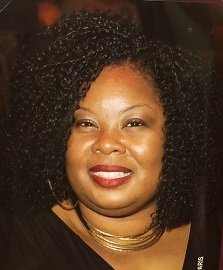 Khadija K. Swims is a Senior Community Health Consultant at Michigan Public Health Institute (MPHI), where she works primarily on the Michigan Child Death Review Program a project that focuses on injury prevention.  While she is new to the Medical Examiner Workgroup Project, she brings a wealth of knowledge and experience to the project due to her work with numerous Medical Examiners across the state.  She is currently on the  MPHI Institutional Review  Board and  has served as an Evaluator for the Strong Start Healthy Start Home Visiting Program.  Khadija has been a Domestic Foster Care Case Manager with Lutheran Social Services of Michigan, a Public Policy Fellow with Public Sector Consultants and a Kent County Court Appointed Special Advocate.  Khadija is passionate about advocating for the rights of children involved in the child welfare system, juvenile justice policy, and reforming the criminal justice system.   In  2007 Khadija was awarded the Master of Public Administration degree, and in 2016 a Juris Doctor degree and was the valedictorian speaker for her class.